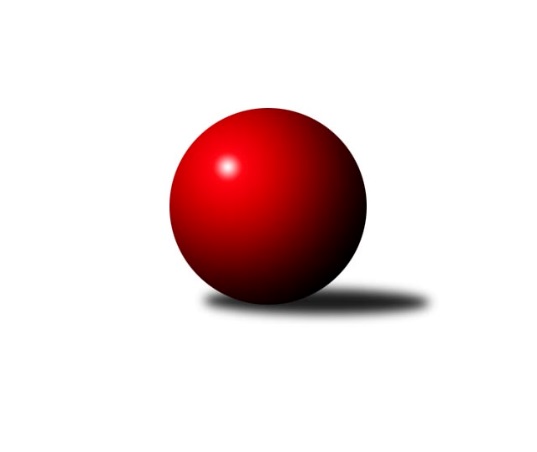 Č.14Ročník 2022/2023	28.5.2024 Jihomoravský KP dorostu 2022/2023Statistika 14. kolaTabulka družstev:		družstvo	záp	výh	rem	proh	skore	sety	průměr	body	plné	dorážka	chyby	1.	SK Baník Ratíškovice A	14	12	2	0	49.0 : 7.0 	(66.0 : 18.0)	1240	26	865	375	27.4	2.	SK Baník Ratíškovice B	14	9	5	0	39.0 : 17.0 	(52.5 : 31.5)	1213	23	844	369	24.1	3.	TJ Lokomotiva Valtice 	14	9	1	4	33.0 : 22.0 	(46.0 : 36.0)	1100	19	795	304	46.1	4.	SKK Dubňany	14	8	1	5	35.0 : 21.0 	(49.5 : 34.5)	1171	17	840	330	38.5	5.	KK Moravská Slávia Brno	14	6	3	5	28.0 : 28.0 	(44.5 : 39.5)	1113	15	805	308	43.4	6.	KK Vyškov	14	5	4	5	28.0 : 28.0 	(41.0 : 43.0)	1089	14	796	293	45.5	7.	SK Podlužan Prušánky	13	4	3	6	23.0 : 29.0 	(39.5 : 38.5)	1081	11	775	306	35.4	8.	KK Slovan Rosice	14	3	2	9	22.0 : 34.0 	(36.5 : 47.5)	1045	8	754	291	49.4	9.	TJ Sokol Husovice	12	1	1	10	7.0 : 41.0 	(15.5 : 56.5)	963	3	702	261	51.8	10.	TJ Sokol Vracov B	13	0	0	13	7.0 : 44.0 	(15.0 : 61.0)	890	0	664	226	58.4Tabulka doma:		družstvo	záp	výh	rem	proh	skore	sety	průměr	body	maximum	minimum	1.	SK Baník Ratíškovice A	7	6	1	0	25.0 : 3.0 	(34.5 : 7.5)	1216	13	1255	1177	2.	SK Baník Ratíškovice B	7	5	2	0	20.0 : 8.0 	(28.0 : 14.0)	1209	12	1314	1114	3.	KK Vyškov	7	4	1	2	19.0 : 9.0 	(26.0 : 16.0)	1113	9	1202	1068	4.	SKK Dubňany	7	4	1	2	18.0 : 10.0 	(26.0 : 16.0)	1148	9	1209	1048	5.	TJ Lokomotiva Valtice 	7	4	0	3	16.0 : 11.0 	(25.0 : 15.0)	1006	8	1120	784	6.	KK Moravská Slávia Brno	7	2	3	2	13.0 : 15.0 	(22.0 : 20.0)	1142	7	1247	1077	7.	SK Podlužan Prušánky	6	2	1	3	12.0 : 12.0 	(22.0 : 14.0)	1175	5	1358	817	8.	KK Slovan Rosice	7	2	1	4	13.0 : 15.0 	(20.0 : 22.0)	1117	5	1199	1087	9.	TJ Sokol Husovice	6	0	1	5	2.0 : 22.0 	(6.5 : 29.5)	951	1	1000	914	10.	TJ Sokol Vracov B	7	0	0	7	3.0 : 25.0 	(10.0 : 32.0)	954	0	1050	826Tabulka venku:		družstvo	záp	výh	rem	proh	skore	sety	průměr	body	maximum	minimum	1.	SK Baník Ratíškovice A	7	6	1	0	24.0 : 4.0 	(31.5 : 10.5)	1237	13	1311	1161	2.	SK Baník Ratíškovice B	7	4	3	0	19.0 : 9.0 	(24.5 : 17.5)	1213	11	1384	990	3.	TJ Lokomotiva Valtice 	7	5	1	1	17.0 : 11.0 	(21.0 : 21.0)	1115	11	1152	943	4.	SKK Dubňany	7	4	0	3	17.0 : 11.0 	(23.5 : 18.5)	1174	8	1278	1102	5.	KK Moravská Slávia Brno	7	4	0	3	15.0 : 13.0 	(22.5 : 19.5)	1108	8	1193	998	6.	SK Podlužan Prušánky	7	2	2	3	11.0 : 17.0 	(17.5 : 24.5)	1067	6	1186	852	7.	KK Vyškov	7	1	3	3	9.0 : 19.0 	(15.0 : 27.0)	1086	5	1116	1048	8.	KK Slovan Rosice	7	1	1	5	9.0 : 19.0 	(16.5 : 25.5)	1035	3	1141	949	9.	TJ Sokol Husovice	6	1	0	5	5.0 : 19.0 	(9.0 : 27.0)	966	2	1071	912	10.	TJ Sokol Vracov B	6	0	0	6	4.0 : 19.0 	(5.0 : 29.0)	880	0	1108	596Tabulka podzimní části:		družstvo	záp	výh	rem	proh	skore	sety	průměr	body	doma	venku	1.	SK Baník Ratíškovice A	10	9	1	0	36.0 : 4.0 	(48.0 : 12.0)	1231	19 	4 	1 	0 	5 	0 	0	2.	SK Baník Ratíškovice B	10	7	3	0	29.0 : 11.0 	(40.5 : 19.5)	1265	17 	4 	1 	0 	3 	2 	0	3.	TJ Lokomotiva Valtice 	10	7	1	2	25.0 : 14.0 	(31.5 : 26.5)	1080	15 	4 	0 	1 	3 	1 	1	4.	SKK Dubňany	10	6	1	3	26.0 : 14.0 	(38.0 : 22.0)	1165	13 	3 	1 	1 	3 	0 	2	5.	KK Moravská Slávia Brno	10	5	1	4	21.0 : 19.0 	(34.0 : 26.0)	1108	11 	2 	1 	2 	3 	0 	2	6.	SK Podlužan Prušánky	10	3	3	4	19.0 : 21.0 	(33.5 : 26.5)	1084	9 	2 	1 	2 	1 	2 	2	7.	KK Vyškov	10	3	3	4	18.0 : 22.0 	(25.0 : 35.0)	1083	9 	2 	1 	2 	1 	2 	2	8.	KK Slovan Rosice	10	2	1	7	15.0 : 25.0 	(24.0 : 36.0)	1055	5 	1 	1 	3 	1 	0 	4	9.	TJ Sokol Husovice	10	1	0	9	5.0 : 35.0 	(12.5 : 47.5)	937	2 	0 	0 	5 	1 	0 	4	10.	TJ Sokol Vracov B	10	0	0	10	5.0 : 34.0 	(11.0 : 47.0)	909	0 	0 	0 	5 	0 	0 	5Tabulka jarní části:		družstvo	záp	výh	rem	proh	skore	sety	průměr	body	doma	venku	1.	SK Baník Ratíškovice A	4	3	1	0	13.0 : 3.0 	(18.0 : 6.0)	1254	7 	2 	0 	0 	1 	1 	0 	2.	SK Baník Ratíškovice B	4	2	2	0	10.0 : 6.0 	(12.0 : 12.0)	1123	6 	1 	1 	0 	1 	1 	0 	3.	KK Vyškov	4	2	1	1	10.0 : 6.0 	(16.0 : 8.0)	1120	5 	2 	0 	0 	0 	1 	1 	4.	SKK Dubňany	4	2	0	2	9.0 : 7.0 	(11.5 : 12.5)	1190	4 	1 	0 	1 	1 	0 	1 	5.	TJ Lokomotiva Valtice 	4	2	0	2	8.0 : 8.0 	(14.5 : 9.5)	1117	4 	0 	0 	2 	2 	0 	0 	6.	KK Moravská Slávia Brno	4	1	2	1	7.0 : 9.0 	(10.5 : 13.5)	1123	4 	0 	2 	0 	1 	0 	1 	7.	KK Slovan Rosice	4	1	1	2	7.0 : 9.0 	(12.5 : 11.5)	1056	3 	1 	0 	1 	0 	1 	1 	8.	SK Podlužan Prušánky	3	1	0	2	4.0 : 8.0 	(6.0 : 12.0)	1081	2 	0 	0 	1 	1 	0 	1 	9.	TJ Sokol Husovice	2	0	1	1	2.0 : 6.0 	(3.0 : 9.0)	997	1 	0 	1 	0 	0 	0 	1 	10.	TJ Sokol Vracov B	3	0	0	3	2.0 : 10.0 	(4.0 : 14.0)	873	0 	0 	0 	2 	0 	0 	1 Zisk bodů pro družstvo:		jméno hráče	družstvo	body	zápasy	v %	dílčí body	sety	v %	1.	Kristýna Ševelová 	SK Baník Ratíškovice B 	13	/	14	(93%)	23	/	28	(82%)	2.	David Kotásek 	SK Baník Ratíškovice A 	11	/	13	(85%)	22	/	26	(85%)	3.	Vojtěch Toman 	SK Baník Ratíškovice A 	10	/	12	(83%)	19	/	24	(79%)	4.	Tomáš Květoň 	SK Baník Ratíškovice A 	10	/	13	(77%)	19	/	26	(73%)	5.	Adam Šoltés 	KK Slovan Rosice 	10	/	13	(77%)	18.5	/	26	(71%)	6.	Patrik Jurásek 	SKK Dubňany  	9	/	9	(100%)	13.5	/	18	(75%)	7.	Martina Koplíková 	SK Baník Ratíškovice B 	9	/	10	(90%)	15	/	20	(75%)	8.	Martin Imrich 	SK Podlužan Prušánky  	9	/	12	(75%)	16	/	24	(67%)	9.	Tomáš Goldschmied 	SKK Dubňany  	9	/	12	(75%)	14	/	24	(58%)	10.	Zbyněk Škoda 	TJ Lokomotiva Valtice   	8	/	8	(100%)	14.5	/	16	(91%)	11.	Ludvík Vala 	KK Moravská Slávia Brno 	8	/	13	(62%)	17.5	/	26	(67%)	12.	Romana Škodová 	TJ Lokomotiva Valtice   	7	/	10	(70%)	12.5	/	20	(63%)	13.	Anna Poláchová 	SK Podlužan Prušánky  	7	/	12	(58%)	14.5	/	24	(60%)	14.	Adam Kopal 	KK Moravská Slávia Brno 	6	/	12	(50%)	12	/	24	(50%)	15.	Žaneta Žampachová 	KK Vyškov 	6	/	14	(43%)	13	/	28	(46%)	16.	Jakub Valko 	TJ Sokol Vracov B 	5	/	8	(63%)	9	/	16	(56%)	17.	Josef Šesták 	SKK Dubňany  	5	/	11	(45%)	12	/	22	(55%)	18.	Milan Zaoral 	KK Vyškov 	5	/	11	(45%)	11	/	22	(50%)	19.	Dan Šrámek 	KK Slovan Rosice 	5	/	11	(45%)	9	/	22	(41%)	20.	Taťána Tomanová 	SK Baník Ratíškovice B 	4	/	9	(44%)	9	/	18	(50%)	21.	Jakub Sáblík 	KK Vyškov 	4	/	10	(40%)	8	/	20	(40%)	22.	Jaromír Doležel 	KK Moravská Slávia Brno 	4	/	13	(31%)	11	/	26	(42%)	23.	Alexandr Lucký 	SK Baník Ratíškovice A 	3	/	3	(100%)	4	/	6	(67%)	24.	Anna Pecková 	KK Vyškov 	3	/	4	(75%)	5	/	8	(63%)	25.	Tomáš Hlaváček 	KK Slovan Rosice 	3	/	8	(38%)	6	/	16	(38%)	26.	Jan Nedvědík 	SKK Dubňany  	2	/	2	(100%)	4	/	4	(100%)	27.	Viktorie Nosálová 	SK Baník Ratíškovice B 	2	/	3	(67%)	4	/	6	(67%)	28.	Dominik Valent 	KK Vyškov 	2	/	3	(67%)	4	/	6	(67%)	29.	Eliška Řezáčová 	TJ Lokomotiva Valtice   	2	/	4	(50%)	5	/	8	(63%)	30.	Tomáš Jančík 	SKK Dubňany  	2	/	6	(33%)	5	/	12	(42%)	31.	Jakub Rauschgold 	TJ Sokol Husovice 	2	/	7	(29%)	4	/	14	(29%)	32.	Tamara Novotná 	TJ Lokomotiva Valtice   	2	/	8	(25%)	3	/	16	(19%)	33.	Kryštof Čech 	SK Podlužan Prušánky  	1	/	2	(50%)	3	/	4	(75%)	34.	Dan Vejr 	KK Moravská Slávia Brno 	1	/	2	(50%)	3	/	4	(75%)	35.	Alena Kulendiková 	KK Moravská Slávia Brno 	1	/	2	(50%)	1	/	4	(25%)	36.	Marie Kobylková 	SK Baník Ratíškovice B 	1	/	3	(33%)	1.5	/	6	(25%)	37.	Michal Školud 	TJ Sokol Vracov B 	1	/	5	(20%)	2	/	10	(20%)	38.	Radek Ostřížek 	SK Podlužan Prušánky  	1	/	6	(17%)	5	/	12	(42%)	39.	Alžběta Vaculíková 	TJ Lokomotiva Valtice   	1	/	8	(13%)	5	/	16	(31%)	40.	Jakub Šťastný 	TJ Sokol Vracov B 	1	/	8	(13%)	3	/	16	(19%)	41.	Klaudie Kittlerová 	TJ Sokol Husovice 	1	/	10	(10%)	3.5	/	20	(18%)	42.	Adam Macek 	SKK Dubňany  	0	/	1	(0%)	1	/	2	(50%)	43.	Jan Matoušek 	KK Slovan Rosice 	0	/	1	(0%)	1	/	2	(50%)	44.	Tereza Hronová 	TJ Sokol Husovice 	0	/	1	(0%)	0	/	2	(0%)	45.	Jakub Klištinec 	KK Slovan Rosice 	0	/	2	(0%)	1	/	4	(25%)	46.	David Kopečný 	SK Podlužan Prušánky  	0	/	2	(0%)	0	/	4	(0%)	47.	Adéla Hronová 	TJ Sokol Husovice 	0	/	2	(0%)	0	/	4	(0%)	48.	Matěj Lízal 	TJ Sokol Vracov B 	0	/	2	(0%)	0	/	4	(0%)	49.	Laura Jaštíková 	SK Baník Ratíškovice B 	0	/	2	(0%)	0	/	4	(0%)	50.	Magdaléna Pálková 	SK Podlužan Prušánky  	0	/	3	(0%)	1	/	6	(17%)	51.	Jakub Koláček 	TJ Sokol Vracov B 	0	/	4	(0%)	0	/	8	(0%)	52.	Kristýna Matoušková 	TJ Sokol Husovice 	0	/	4	(0%)	0	/	8	(0%)	53.	Matěj Tesař 	KK Slovan Rosice 	0	/	5	(0%)	1	/	10	(10%)	54.	Tomáš Hudec 	TJ Sokol Husovice 	0	/	6	(0%)	2	/	12	(17%)	55.	Tomáš Pechal 	TJ Sokol Vracov B 	0	/	6	(0%)	1	/	12	(8%)Průměry na kuželnách:		kuželna	průměr	plné	dorážka	chyby	výkon na hráče	1.	Prušánky, 1-4	1170	831	338	38.8	(390.1)	2.	Ratíškovice, 1-4	1159	822	337	35.3	(386.5)	3.	KK MS Brno, 1-4	1125	811	314	38.7	(375.3)	4.	KK Slovan Rosice, 1-4	1125	805	319	41.2	(375.1)	5.	Dubňany, 1-4	1100	791	309	42.6	(366.9)	6.	KK Vyškov, 1-4	1050	762	288	50.1	(350.1)	7.	TJ Sokol Vracov, 1-6	1046	763	283	54.3	(348.7)	8.	TJ Sokol Brno IV, 1-4	1035	746	289	50.4	(345.2)	9.	TJ Lokomotiva Valtice, 1-4	1019	750	269	47.8	(339.9)Nejlepší výkony na kuželnách:Prušánky, 1-4SK Baník Ratíškovice B	1384	6. kolo	Martina Koplíková 	SK Baník Ratíškovice B	503	6. koloSK Podlužan Prušánky 	1358	6. kolo	Patrik Jurásek 	SKK Dubňany 	485	8. koloSK Podlužan Prušánky 	1298	4. kolo	Kristýna Ševelová 	SK Baník Ratíškovice B	479	6. koloSKK Dubňany 	1278	8. kolo	Anna Poláchová 	SK Podlužan Prušánky 	474	6. koloSK Podlužan Prušánky 	1254	3. kolo	Anna Poláchová 	SK Podlužan Prušánky 	450	3. koloSK Podlužan Prušánky 	1243	8. kolo	Kryštof Čech 	SK Podlužan Prušánky 	449	4. koloSK Podlužan Prušánky 	1141	13. kolo	Martin Imrich 	SK Podlužan Prušánky 	449	6. koloTJ Lokomotiva Valtice  	1137	11. kolo	Anna Poláchová 	SK Podlužan Prušánky 	445	8. koloKK Vyškov	1110	10. kolo	Anna Poláchová 	SK Podlužan Prušánky 	442	13. koloTJ Sokol Vracov B	1108	3. kolo	Radek Ostřížek 	SK Podlužan Prušánky 	435	6. koloRatíškovice, 1-4SK Baník Ratíškovice B	1314	9. kolo	Martina Koplíková 	SK Baník Ratíškovice B	460	7. koloSK Baník Ratíškovice A	1255	7. kolo	Vojtěch Toman 	SK Baník Ratíškovice A	452	2. koloSK Baník Ratíškovice B	1254	7. kolo	Martina Koplíková 	SK Baník Ratíškovice B	449	9. koloSK Baník Ratíškovice A	1243	2. kolo	Zbyněk Škoda 	TJ Lokomotiva Valtice  	448	3. koloSK Baník Ratíškovice A	1241	14. kolo	Vojtěch Toman 	SK Baník Ratíškovice A	442	14. koloSK Baník Ratíškovice B	1235	14. kolo	Taťána Tomanová 	SK Baník Ratíškovice B	438	9. koloSK Baník Ratíškovice B	1215	2. kolo	Patrik Jurásek 	SKK Dubňany 	437	14. koloSKK Dubňany 	1212	14. kolo	Viktorie Nosálová 	SK Baník Ratíškovice B	435	14. koloSK Baník Ratíškovice A	1208	9. kolo	Jakub Valko 	TJ Sokol Vracov B	431	9. koloSK Baník Ratíškovice A	1207	12. kolo	Adam Šoltés 	KK Slovan Rosice	430	1. koloKK MS Brno, 1-4SK Baník Ratíškovice A	1311	3. kolo	Dan Vejr 	KK Moravská Slávia Brno	471	7. koloKK Moravská Slávia Brno	1247	7. kolo	David Kotásek 	SK Baník Ratíškovice A	457	3. koloKK Moravská Slávia Brno	1198	3. kolo	Kristýna Ševelová 	SK Baník Ratíškovice B	438	13. koloSKK Dubňany 	1190	7. kolo	Tomáš Květoň 	SK Baník Ratíškovice A	435	3. koloSK Podlužan Prušánky 	1186	9. kolo	Tomáš Goldschmied 	SKK Dubňany 	434	7. koloKK Moravská Slávia Brno	1180	9. kolo	Anna Poláchová 	SK Podlužan Prušánky 	434	9. koloKK Moravská Slávia Brno	1116	11. kolo	Vojtěch Toman 	SK Baník Ratíškovice A	419	3. koloTJ Lokomotiva Valtice  	1100	4. kolo	Dan Vejr 	KK Moravská Slávia Brno	418	3. koloKK Moravská Slávia Brno	1093	13. kolo	Ludvík Vala 	KK Moravská Slávia Brno	418	13. koloKK Moravská Slávia Brno	1085	4. kolo	Ludvík Vala 	KK Moravská Slávia Brno	414	3. koloKK Slovan Rosice, 1-4SK Baník Ratíškovice B	1324	10. kolo	Kristýna Ševelová 	SK Baník Ratíškovice B	465	10. koloSK Baník Ratíškovice A	1232	8. kolo	Adam Šoltés 	KK Slovan Rosice	450	14. koloKK Slovan Rosice	1199	14. kolo	Martina Koplíková 	SK Baník Ratíškovice B	450	10. koloKK Moravská Slávia Brno	1193	2. kolo	Adam Šoltés 	KK Slovan Rosice	439	8. koloSKK Dubňany 	1161	12. kolo	Tomáš Květoň 	SK Baník Ratíškovice A	431	8. koloKK Slovan Rosice	1126	8. kolo	Ludvík Vala 	KK Moravská Slávia Brno	426	2. koloKK Slovan Rosice	1107	12. kolo	Adam Šoltés 	KK Slovan Rosice	425	7. koloKK Slovan Rosice	1107	7. kolo	Vojtěch Toman 	SK Baník Ratíškovice A	423	8. koloKK Slovan Rosice	1099	2. kolo	Adam Šoltés 	KK Slovan Rosice	411	10. koloKK Slovan Rosice	1091	10. kolo	Adam Šoltés 	KK Slovan Rosice	410	12. koloDubňany, 1-4SK Baník Ratíškovice A	1295	13. kolo	Patrik Jurásek 	SKK Dubňany 	447	13. koloSK Baník Ratíškovice B	1223	4. kolo	Vojtěch Toman 	SK Baník Ratíškovice A	444	13. koloSKK Dubňany 	1209	11. kolo	Kristýna Ševelová 	SK Baník Ratíškovice B	443	4. koloSKK Dubňany 	1198	4. kolo	Tomáš Goldschmied 	SKK Dubňany 	430	11. koloSKK Dubňany 	1186	13. kolo	David Kotásek 	SK Baník Ratíškovice A	426	13. koloSKK Dubňany 	1176	9. kolo	Tomáš Květoň 	SK Baník Ratíškovice A	425	13. koloTJ Lokomotiva Valtice  	1146	6. kolo	Patrik Jurásek 	SKK Dubňany 	414	4. koloSKK Dubňany 	1122	3. kolo	Tomáš Goldschmied 	SKK Dubňany 	411	3. koloSKK Dubňany 	1096	6. kolo	Zbyněk Škoda 	TJ Lokomotiva Valtice  	411	6. koloKK Vyškov	1084	9. kolo	Patrik Jurásek 	SKK Dubňany 	409	11. koloKK Vyškov, 1-4SK Baník Ratíškovice A	1237	4. kolo	Zbyněk Škoda 	TJ Lokomotiva Valtice  	448	8. koloKK Vyškov	1202	11. kolo	Anna Poláchová 	SK Podlužan Prušánky 	437	1. koloTJ Lokomotiva Valtice  	1152	8. kolo	Žaneta Žampachová 	KK Vyškov	435	13. koloKK Vyškov	1125	13. kolo	Tomáš Květoň 	SK Baník Ratíškovice A	427	4. koloKK Vyškov	1123	4. kolo	Vojtěch Toman 	SK Baník Ratíškovice A	421	4. koloKK Vyškov	1119	6. kolo	Martin Imrich 	SK Podlužan Prušánky 	415	1. koloKK Vyškov	1085	1. kolo	Žaneta Žampachová 	KK Vyškov	415	11. koloKK Vyškov	1072	8. kolo	Romana Škodová 	TJ Lokomotiva Valtice  	409	8. koloKK Vyškov	1068	3. kolo	Milan Zaoral 	KK Vyškov	404	11. koloKK Moravská Slávia Brno	998	6. kolo	Žaneta Žampachová 	KK Vyškov	395	4. koloTJ Sokol Vracov, 1-6SK Baník Ratíškovice A	1232	6. kolo	Zbyněk Škoda 	TJ Lokomotiva Valtice  	451	13. koloSK Podlužan Prušánky 	1179	12. kolo	Vojtěch Toman 	SK Baník Ratíškovice A	434	6. koloKK Moravská Slávia Brno	1134	8. kolo	Anna Poláchová 	SK Podlužan Prušánky 	432	12. koloSKK Dubňany 	1125	10. kolo	David Kotásek 	SK Baník Ratíškovice A	421	6. koloTJ Lokomotiva Valtice  	1114	13. kolo	Ludvík Vala 	KK Moravská Slávia Brno	413	8. koloTJ Sokol Vracov B	1050	6. kolo	Adam Kopal 	KK Moravská Slávia Brno	405	8. koloKK Vyškov	1048	2. kolo	Jakub Valko 	TJ Sokol Vracov B	404	6. koloTJ Sokol Vracov B	1024	12. kolo	Josef Šesták 	SKK Dubňany 	385	10. koloTJ Sokol Vracov B	1004	2. kolo	Martin Imrich 	SK Podlužan Prušánky 	384	12. koloTJ Sokol Vracov B	933	13. kolo	Tomáš Jančík 	SKK Dubňany 	382	10. koloTJ Sokol Brno IV, 1-4SK Baník Ratíškovice B	1183	8. kolo	Kristýna Ševelová 	SK Baník Ratíškovice B	428	8. koloSK Podlužan Prušánky 	1167	5. kolo	Taťána Tomanová 	SK Baník Ratíškovice B	412	8. koloKK Vyškov	1116	12. kolo	Adam Šoltés 	KK Slovan Rosice	408	6. koloSKK Dubňany 	1102	2. kolo	Žaneta Žampachová 	KK Vyškov	404	12. koloKK Slovan Rosice	1099	6. kolo	Martin Imrich 	SK Podlužan Prušánky 	397	5. koloKK Moravská Slávia Brno	1058	10. kolo	Patrik Jurásek 	SKK Dubňany 	394	2. koloTJ Sokol Husovice	1000	2. kolo	Anna Poláchová 	SK Podlužan Prušánky 	388	5. koloTJ Sokol Husovice	985	5. kolo	Radek Ostřížek 	SK Podlužan Prušánky 	382	5. koloTJ Sokol Husovice	966	10. kolo	Klaudie Kittlerová 	TJ Sokol Husovice	382	6. koloTJ Sokol Husovice	922	12. kolo	Dan Šrámek 	KK Slovan Rosice	375	6. koloTJ Lokomotiva Valtice, 1-4SK Baník Ratíškovice B	1174	12. kolo	Martina Koplíková 	SK Baník Ratíškovice B	449	12. koloSK Baník Ratíškovice A	1161	10. kolo	Zbyněk Škoda 	TJ Lokomotiva Valtice  	426	14. koloKK Moravská Slávia Brno	1160	14. kolo	Zbyněk Škoda 	TJ Lokomotiva Valtice  	425	12. koloTJ Lokomotiva Valtice  	1120	12. kolo	Romana Škodová 	TJ Lokomotiva Valtice  	407	2. koloTJ Lokomotiva Valtice  	1087	2. kolo	Zbyněk Škoda 	TJ Lokomotiva Valtice  	401	5. koloTJ Lokomotiva Valtice  	1079	14. kolo	Tomáš Květoň 	SK Baník Ratíškovice A	397	10. koloTJ Lokomotiva Valtice  	996	10. kolo	Ludvík Vala 	KK Moravská Slávia Brno	395	14. koloSK Podlužan Prušánky 	994	2. kolo	Jakub Valko 	TJ Sokol Vracov B	394	5. koloTJ Lokomotiva Valtice  	971	9. kolo	Zbyněk Škoda 	TJ Lokomotiva Valtice  	388	2. koloKK Slovan Rosice	949	9. kolo	Jaromír Doležel 	KK Moravská Slávia Brno	388	14. koloČetnost výsledků:	4.0 : 0.0	17x	3.0 : 1.0	12x	3.0 : 0.0	1x	2.0 : 2.0	12x	1.0 : 3.0	16x	0.0 : 4.0	12x